Lesson #20Guided ReadingRenaissance IdeasPaolo Uccello- @ 1397-1475Renaissance artist and painter Uses perspective I his artworks Created “The Battle of San Romano” @ 1438-1440Details a battle between Florence and Siena Uses a grid pattern to define his perspective Uses foreshortening as way of using perspective to draw figures so they appear to recede or protrude from the three-dimensional space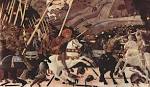 Piero della Francesca- @ 1420-1492Used ideas that were from Giotto and MasaccioSolid, life-like figuresPaintings looked like Greek sculptures Strong gestures in the way figures are positioned   Used strong sunlight or a light source to give a dramatic effect on figures and landscapesUses the concept of “contrapposto”Refers to a pose in which the weight is shifted onto one leg to create an uneven balance to the figureCreated “The Baptism of Christ” @ 1450’s 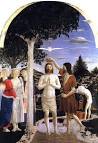 Donatello- @ 1386-1466Greatest sculptor in Early RenaissanceInfluenced by Classical Roman sculptureRealistic feel and use of perspectiveUpper part of the bodies, the torso and head area, are elongated that way when we view them from the ground, they appear more realistic 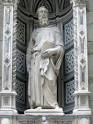 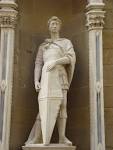 Filippo Brunelleschi- @1377-1446Credited for inventing linear perspective Traveled with other artist Donatello to Rome Studied Roman architecture Proposed a dome design for the Cathedral Design was accepted and building process lasted for sixteen (16) yearsMichelangelo studied his work on the dome and used his design concept in creating the dome for the Church of St. Peter’s in RomeDuomo- refers to a cathedral church in Italian The Pazzi Chapel- created by Brunelleschi @ 1430Commissioned by the Medici Family- the most wealthy family during the Renaissance Created a balance between horizontal and vertical aspects of the constructionHarmonious style of ancient Roman influence 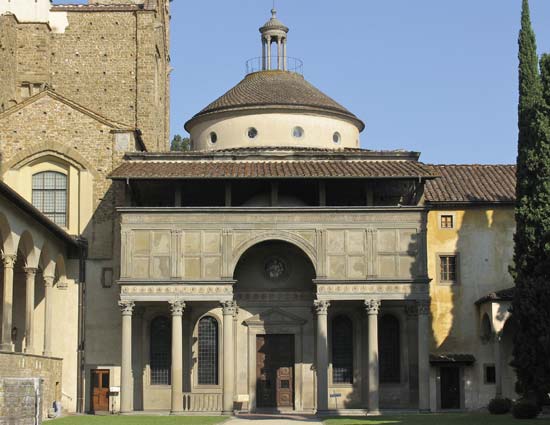 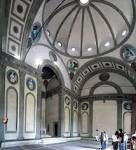 Sandro Botticelli- @ 1445-1510Renaissance painter who used the design elements and principles to achieve a well designed work of artCreated “The Adoration of the Magi”  @ 1481Line- draws the contours, or outer shape of figureProportion- stretched the upper body of Mary in the painting to give her an even/ more elegant lookEmphasis- used to unify and point out the most important parts of the painting.  The central figures create a triangle shape around them with Madonna or Mary at the topIf the line is extended from the triangle to enclose to include all figures, a “W” shape s formed 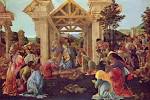 